	                                                                Проект                                                           АДМИНИСТРАЦИЯ ВОЛЬСКОГО  МУНИЦИПАЛЬНОГО РАЙОНАСАРАТОВСКОЙ ОБЛАСТИПОСТАНОВЛЕНИЕОт ______________2022 г.                                                                                 №  _____В целях реализации прав и законных интересов граждан и организаций при исполнении органами местного самоуправления муниципальных услуг и муниципальных функций в сфере контроля и надзора, обеспечения доступности предоставления муниципальных услуг, в соответствии с  Федеральным  законом  от 27.07.2010г. № 210-ФЗ  «Об организации предоставления государственных и муниципальных услуг, Постановлением Правительства РФ от 10.03.2007г. №  148 «Об утверждении Правил выдачи разрешений на право организации розничного рынка», постановлением администрации Вольского муниципального района от 26.12.2018г №2578 «О разработке и утверждении административных регламентов исполнения муниципальной функций и административных регламентов предоставления муниципальных услуг», и на основании ст. ст.  29, 35, 50 Устава Вольского муниципального района» ПОСТАНОВЛЯЮ:1. Утвердить административный  регламент   предоставления  муниципальной услуги «Предоставление  разрешения  на право организации розничного рынка» (приложение).	2. Признать утратившими  силу следующие постановления  администрации Вольского муниципального района:- от 26.04.2019 г № 912 «Об утверждении  административного регламента предоставления муниципальной услуги «Предоставление  разрешения  на право организации розничного рынка»;- от 27.12.2019 г № 2999 «О внесении изменений в постановление администрации Вольского муниципального района от 26.04.2021 г № 912 «Об утверждении  административного регламента предоставления муниципальной услуги «Предоставление  разрешения  на право организации розничного рынка»;3.  Контроль за исполнением настоящего постановления возложить на заместителя  главы   администрации  Вольского муниципального  района  по экономике, промышленности и потребительскому рынку.	4.  Настоящее постановление вступает в силу с момента официального опубликования.Глава  Вольскогомуниципального района                                                                            А.Е. ТатариновСОГЛАСОВАНО:О.Н. СазановаЛ.В. БондаренкоЛ.В. МеремьянинаРАЗОСЛАТЬ:Управление экономики, промышленности и инвестиционной деятельности – 1 экз. Управление  правового обеспечения – 1 экз.МУ ИЦ «Вольская жизнь» - 1 экз. Отдел  по информационно-аналитической  работе и взаимодействию с общественными объединениями  - 1 экз.Приложение к постановлению администрацииВольского  муниципального районаот                       г.  №      Административный регламентпо  предоставлению муниципальной услуги «Предоставление разрешения на право организации розничного рынка»  I. Общие положенияПредмет регулирования регламента1.1. Административный регламент предоставления администрацией Вольского муниципального района (далее орган местного самоуправления) муниципальной услуги «Предоставление разрешения на право организации розничного рынка» (далее – соответственно Административный регламент, муниципальная услуга) определяет сроки предоставления муниципальной услуги, а так же состав, последовательность действий (административных процедур), сроки их выполнения, требования к порядку их выполнения, порядок и формы контроля за предоставлением муниципальной услуги, порядок обжалования заявителями решений и действий (бездействия) органа местного самоуправления, предоставляющего муниципальную услугу, а также его должностных лиц, муниципальных служащих.Круг заявителей1.2. Заявителями на предоставление муниципальной услуги (далее – заявитель, заявители) являются юридические лица, зарегистрированные в установленном законодательством порядке, которым принадлежат объект или объекты недвижимости, расположенные на территории, в пределах которой предполагается организация розничного рынка, имеющие намерение организовать розничный рынок на территории Вольского муниципального района в соответствии с  утвержденным планом организации розничных рынков на территории Саратовской области (далее – план организации рынков).   От имени заявителя на предоставление муниципальной услуги в целях получения муниципальной услуги могут выступать лица, имеющие такое право в соответствии с законодательством Российской Федерации либо в силу наделения их заявителем в порядке, установленном законодательством Российской Федерации, соответствующими полномочиями.Требования к порядку информирования о предоставлениимуниципальной услуги1.3. Информация, предоставляемая заинтересованным лицам о муниципальной услуге, является открытой и общедоступной. Сведения о местах нахождения и графиках работы, контактных телефонах, адресах электронной почты органа местного самоуправления, его структурных подразделений, предоставляющих муниципальную услугу, организациях, участвующих в предоставлении муниципальной услуги, а также МФЦ, размещаются на информационных стендах и официальных сайтах вышеуказанных организаций, на порталах государственных и муниципальных услуг (функций) (http://www.gosuslugi.ru, http://64.gosuslugi.ru/) (далее – Единый и региональный порталы), в средствах массовой информации.Порядок получения информации заявителями по вопросам предоставления муниципальной услуги и услуг, которые являются необходимыми и обязательными для предоставления муниципальной услуги, сведений о ходе предоставления указанных услуг.Информирование по вопросам предоставления муниципальной услуги осуществляется следующими способами:индивидуальное устное информирование непосредственно в подразделении;индивидуальное устное информирование по телефону;индивидуальное информирование в письменной форме, в том числе в форме электронного документа;публичное устное информирование с привлечением средств массовой информации;публичное письменное информирование.Информирование по вопросам предоставления муниципальной услуги способами, предусмотренными абзацами вторым - четвертым части первой настоящего пункта, осуществляется с учетом требований, установленных Федеральным законом «О порядке рассмотрения обращений граждан Российской Федерации».Для получения информации (консультации) по процедуре предоставления муниципальной услуги заявитель вправе обратиться непосредственно в подразделение  в соответствии с графиком приема заявителей.Время ожидания заинтересованных лиц при индивидуальном устном информировании не может превышать 15 минут.При ответах на личные обращения специалисты подразделения подробно и в вежливой (корректной) форме информируют обратившихся по вопросам:местонахождения и графика работы подразделения, предоставляющего муниципальную услугу, местонахождения и графиков работы иных органов, обращение в которые необходимо для получения муниципальной услуги;перечня документов, необходимых для получения муниципальной услуги;времени приема и выдачи документов;срока предоставления муниципальной услуги;порядка обжалования решений, действий (бездействия), принимаемых и осуществляемых в ходе предоставления муниципальной услуги.Для получения информации по вопросам предоставления муниципальной услуги заявители могут обратиться к специалистам подразделения по телефону в соответствии с графиком приема заявителей.При ответах на телефонные обращения специалисты  подразделения подробно и в вежливой (корректной) форме информируют обратившихся по вопросам, предусмотренным данным пунктом. Для получения информации по вопросам предоставления муниципальной услуги заявители могут обратиться в орган местного самоуправления письменно посредством почтовой связи, электронной почты либо подав письменное обращение непосредственно в подразделение.Письменные (электронные) обращения заявителей подлежат обязательной регистрации в течение трех календарных дней с момента поступления.В письменном обращении указываются:фамилия, имя, отчество (последнее - при наличии) (в случае обращения физического лица);полное наименование заявителя (в случае обращения от имени юридического лица);наименование органа, в который направляется письменное обращение, либо фамилия, имя, отчество соответствующего должностного лица, либо должность соответствующего лица;почтовый адрес, по которому должны быть направлены ответ, уведомление о переадресации обращения;предмет обращения;личная подпись заявителя (в случае обращения физического лица);подпись руководителя юридического лица либо уполномоченного представителя юридического лица (в случае обращения от имени юридического лица);дата составления обращения.В подтверждение своих доводов заявитель по своей инициативе прилагает к письменному обращению документы и материалы либо их копии.Для работы с обращениями, поступившими по электронной почте, назначается специалист органа местного самоуправления, подразделения, который не менее одного раза в день проверяет наличие обращений. При получении обращения указанный специалист, направляет на электронный адрес заявителя уведомление о получении обращения.Обращение, поступившее в орган местного самоуправления, подразделение в форме электронного документа, должно содержать следующую информацию:фамилию, имя, отчество (последнее - при наличии) (в случае обращения физического лица);полное наименование заявителя (в случае обращения от имени юридического лица);адрес электронной почты, если ответ должен быть направлен в форме электронного документа;почтовый адрес, если ответ должен быть направлен в письменной форме;предмет обращения.Заявитель вправе приложить к такому обращению необходимые документы и материалы в электронной форме либо направить указанные документы и материалы или их копии в письменной форме.Рассмотрение письменного (электронного) обращения осуществляется в течение 30 календарных дней со дня регистрации обращения.Ответ на обращение дается в простой, четкой и понятной форме с указанием должности, фамилии, имени и отчества, номера телефона исполнителя, подписывается главой Вольского муниципального района.Ответ на обращение, поступившее в форме электронного документа в орган местного самоуправления или в подразделение, направляется в форме электронного документа по адресу электронной почты, указанному в обращении, или в письменной форме по почтовому адресу, указанному в обращении.Информирование заявителей по предоставлению муниципальной услуги осуществляется на безвозмездной основе.Со дня представления заявления и документов для предоставления муниципальной услуги заявитель имеет право на получение сведений о ходе предоставления муниципальной услуги по телефону, электронной почте, непосредственно в подразделении, а также посредством Единого и регионального порталов - в случае подачи заявления через указанные порталы.Порядок, форма и место размещения информации по вопросам предоставления муниципальной услуги.Информирование по вопросам предоставления муниципальной услуги осуществляется путем размещения на информационных стендах, расположенных в здании подразделения, официальном сайте органа местного самоуправления, посредством Единого и регионального порталов следующей информации:выдержек из нормативных правовых актов, регулирующих деятельность по предоставлению муниципальной услуги;текста Административного регламента;перечня документов, необходимых для предоставления муниципальной услуги, подлежащих представлению заявителем, а также требований, предъявляемых к этим документам;перечня оснований для отказа в предоставлении муниципальной услуги;графика приема заявителей;образцов документов;информации о размере государственной пошлины за предоставление муниципальной услуги и образца платежного поручения с необходимыми реквизитами (при наличии).Информация о месте нахождения и графике работы МФЦ, через которые могут быть поданы (получены) документы в рамках предоставления муниципальной услуги, подана жалоба на решение, действия (бездействие) и решений, принятых (осуществляемых) в ходе предоставления муниципальной услуги, размещается на информационных стендах, расположенных в здании по адресу: г. Вольск, ул. Октябрьская, 108 и официальном сайте органа местного самоуправления, официальном сайте Единого портала МФЦ Саратовской области http://mfc64.ru.II. Стандарт предоставления муниципальной услугиНаименование муниципальной услуги       Наименование муниципальной услуги2.1.  Наименование муниципальной услуги -  «Предоставление разрешения на право организации розничного рынка».Наименование структурного подразделения администрации Вольского муниципального района, предоставляющего муниципальную услугу2.2. Муниципальная услуга предоставляется органом местного самоуправления - администрацией Вольского муниципального района и осуществляется через управление экономики, промышленности и инвестиционной деятельности администрации Вольского муниципального района. При предоставлении муниципальной услуги подразделение взаимодействует с:территориальным подразделением Управления Федеральной службы государственной регистрации, кадастра и картографии по Саратовской области;территориальным подразделением Управления Федеральной налоговой службы по Саратовской области;МФЦ.Муниципальная услуга предусматривает следующие подуслуги:- предоставление разрешения на право организации розничного рынка;- продление разрешения на право организации розничного рынка;- переоформление разрешения на право организации розничного рынка.Запрещается требовать от заявителя осуществления действий, в том числе согласований, необходимых для получения муниципальной услуги и связанных с обращением в иные государственные органы, органы местного самоуправления организации, за исключением получения услуг и получения документов и информации, предоставляемых в результате предоставления таких услуг, включенных в перечень услуг, которые являются необходимыми и обязательными для предоставления муниципальных услуг, утвержденный Федеральным  законом от 27.07.2010г. №210-ФЗ  «Об организации предоставления государственных и муниципальных услуг».Описание результата  предоставления муниципальной услуги2.3. Результатом предоставления муниципальной услуги является:выдача (продление, переоформление) или направление непосредственно заявителю разрешения на право организации розничного рынка;либо направление в МФЦ для последующей выдачи заявителю (в случае подачи заявителем заявления о предоставлении муниципальной услуги через МФЦ и указания в нем волеизъявления получить результат предоставления муниципальной услуги через МФЦ) выдача (направление) непосредственно заявителю либо направление в МФЦ для последующей выдачи заявителю (в случае подачи заявителем заявления о предоставлении муниципальной услуги через МФЦ и указания в нем волеизъявления получить результат предоставления муниципальной услуги через МФЦ) уведомления об отказе в предоставлении (продлении, переоформлении) разрешения на право организации розничного рынка.Срок предоставления муниципальной услуги2.4. Общий срок предоставления муниципальной услуги не должен превышать 30 (тридцати) дней со дня поступления заявления о предоставлении муниципальной услуги. В случаях продления срока действия разрешения на право организации розничного рынка, либо его переоформления, срок рассмотрения заявления не может превышать 15 (пятнадцати) календарных дней со дня поступления заявления. Внесение исправлений допущенных опечаток и (или) ошибок в выданных в результате предоставления муниципальной услуги документах осуществляется в срок не более 5 календарных дней со дня соответствующего обращения заявителя в орган местного самоуправления.Перечень нормативных правовых актов, регулирующих отношения, возникающих в связи с предоставлением муниципальной услуги2.5. Перечень нормативных правовых актов регулирующих отношения, возникающих в связи с предоставлением муниципальной услуги размещен на официальном сайте администрации Вольского муниципального района (вольск р.ф), в региональном реестре государственных и муниципальных услуг (функций) и в Федеральной государственной информационной системе «Единый портал государственных и муниципальных услуг (функций).Исчерпывающий перечень документов, необходимых в соответствии с нормативными правовыми актами для предоставления муниципальной услуги и услуг, которые являются необходимыми и обязательными для предоставления муниципальной услуги, подлежащих представлению заявителем2.6.  Для получения (продления, переоформления) разрешения на право организации розничного рынка заявитель подаёт заявление  в соответствии с образцом  (приложение № 2 к настоящему Административному регламенту) и  следующие документы: копии учредительных документов (оригиналы учредительных документов в случае, если верность копий не удостоверена нотариально);копия документа, подтверждающего права заявителя на объект или объекты недвижимости, расположенные на территории, в пределах которой предполагается организовать розничный рынок, в случае если права на объекты недвижимости, расположенные на территории, в пределах которой предполагается организовать розничный рынок, не зарегистрированы в Едином государственном реестре недвижимости.По своему желанию заявитель дополнительно может представить иные документы, которые, по его мнению, имеют значение при рассмотрении вопроса о предоставлении разрешения на право организации розничного рынка, в том числе копию технического (кадастрового) паспорта на объект или объекты недвижимости, расположенные на территории, в пределах которой предполагается организация розничного рынка.Копии документов могут быть заверены нотариально или заверяются при приеме документов в установленном порядке при наличии оригиналов. Ответственность за достоверность представляемых сведений возлагается на заявителя.Документы не должны содержать подчистки либо приписки, зачеркнутые слова или другие исправления.Специалист подразделения снимает копии вышеперечисленных документов и делает на них отметку о соответствии подлинным экземплярам, заверяет своей подписью.Документы, указанные в пункте 2.6. Административного регламента, могут быть представлены заявителем непосредственно в подразделение, в МФЦ, направлены в электронной форме через Единый и региональный порталы, а также могут направляться по почте. В случаях, предусмотренных законодательством, копии документов, должны быть нотариально заверены. При направлении заявления и прилагаемых к нему документов в форме электронных документов посредством Единого и регионального портала указанные заявление и документы заверяются электронной подписью в соответствии с Постановлением Правительства Российской Федерации от 25 июня 2012 года № 634 «О видах электронной подписи, использование которых допускается при обращении за получением государственных и муниципальных услуг». Заявление в электронном виде должно быть заполнено согласно представленной на Едином и региональном порталах форме.Днем обращения за предоставлением муниципальной услуги считается дата получения документов органом местного самоуправления. Исчерпывающий перечень документов, необходимых в соответствии с нормативными правовыми актами для предоставления муниципальной услуги, которые являются необходимыми и обязательными для предоставления муниципальной услуги, которые находятся в распоряжении государственных органов, органов местного самоуправления 2.7.  К документам, необходимым для предоставления муниципальной услуги по предоставлению разрешения на право организации розничного рынка, которые находятся в распоряжении органов местного самоуправления и иных органов, участвующих в предоставлении муниципальных услуг, и которые заявитель вправе представить, относятся:выписка из Единого государственного реестра юридических лиц или её удостоверенная копия, включающая сведения о постановке юридического лица на учет в налоговом органе по месту нахождения юридического лица;нотариально удостоверенная копия документа, подтверждающего право на объект или объекты недвижимости, расположенные на территории, в пределах которой предполагается организовать рынок. Специалист подразделения в соответствии с законодательством в рамках межведомственного информационного взаимодействия запрашивает  посредством единой системы межведомственного электронного взаимодействия и подключенных к ней региональных систем межведомственного электронного взаимодействия, за исключением случая, предусмотренного абзацем седьмым пункта 3.4. Административного регламента, в государственных органах, органах местного самоуправления и подведомственных государственным органам или органам местного самоуправления организациях сведения, содержащиеся в документах, предусмотренных настоящим пунктом, если заявитель не представил указанные документы по собственной инициативе.Запрещается требовать от заявителя:1) представления документов и информации или осуществления действий, представление или осуществление которых не предусмотрено нормативными правовыми актами, регулирующими отношения, возникающие в связи с предоставлением государственных и муниципальных услуг;2) представления документов и информации, в том числе подтверждающих внесение заявителем платы за предоставление государственных и муниципальных услуг, которые находятся в распоряжении органов, предоставляющих государственные услуги, органов, предоставляющих муниципальные услуги, иных государственных органов, органов местного самоуправления либо подведомственных государственным органам или органам местного самоуправления организаций, участвующих в предоставлении предусмотренных частью 1 статьи 1 Федерального закона от 27.07.2010 г  №210-ФЗ «Об организации предоставления  государственных и муниципальных услуг»  государственных и муниципальных услуг, в соответствии с нормативными правовыми актами Российской Федерации, нормативными правовыми актами субъектов Российской Федерации, муниципальными правовыми актами, за исключением документов, включенных в определенный частью 6 настоящей статьи перечень документов. Заявитель вправе представить указанные документы и информацию в органы, предоставляющие государственные услуги, и органы, предоставляющие муниципальные услуги, по собственной инициативе;3) осуществления действий, в том числе согласований, необходимых для получения государственных и муниципальных услуг и связанных с обращением в иные государственные органы, органы местного самоуправления, организации, за исключением получения услуг и получения документов и информации, предоставляемых в результате предоставления таких услуг, включенных в перечни, указанные в части 1 статьи 9 Федерального закона от 27.07.2010 г  №210-ФЗ «Об организации предоставления  государственных и муниципальных услуг» ;4) представления документов и информации, отсутствие и (или) недостоверность которых не указывались при первоначальном отказе в приеме документов, необходимых для предоставления государственной или муниципальной услуги, либо в предоставлении государственной или муниципальной услуги, за исключением следующих случаев:а) изменение требований нормативных правовых актов, касающихся предоставления государственной или муниципальной услуги, после первоначальной подачи заявления о предоставлении государственной или муниципальной услуги;б) наличие ошибок в заявлении о предоставлении государственной или муниципальной услуги и документах, поданных заявителем после первоначального отказа в приеме документов, необходимых для предоставления государственной или муниципальной услуги, либо в предоставлении государственной или муниципальной услуги и не включенных в представленный ранее комплект документов;в) истечение срока действия документов или изменение информации после первоначального отказа в приеме документов, необходимых для предоставления государственной или муниципальной услуги, либо в предоставлении государственной или муниципальной услуги;г) выявление документально подтвержденного факта (признаков) ошибочного или противоправного действия (бездействия) должностного лица органа, предоставляющего государственную услугу, или органа, предоставляющего муниципальную услугу, государственного или муниципального служащего, работника многофункционального центра, работника организации, предусмотренной частью 1.1 статьи 16 Федерального закона от 27.07.2010 г  №210-ФЗ «Об организации предоставления  государственных и муниципальных услуг», при первоначальном отказе в приеме документов, необходимых для предоставления государственной или муниципальной услуги, либо в предоставлении государственной или муниципальной услуги, о чем в письменном виде за подписью руководителя органа, предоставляющего государственную услугу, или органа, предоставляющего муниципальную услугу, руководителя многофункционального центра при первоначальном отказе в приеме документов, необходимых для предоставления государственной или муниципальной услуги, либо руководителя организации, предусмотренной частью 1.1 статьи 16 настоящего  Федерального закона от 27.07.2010г. №210-ФЗ «Об организации предоставления  государственных и муниципальных услуг», уведомляется заявитель, а также приносятся извинения за доставленные неудобства;5) предоставления на бумажном носителе документов и информации, электронные образы которых ранее были заверены в соответствии с пунктом 7.2 части 1 статьи 16 Федерального закона от 27.07.2010 г  №210-ФЗ «Об организации предоставления  государственных и муниципальных услуг», за исключением случаев, если нанесение отметок на такие документы, либо их изъятие является необходимым условием предоставления государственной или муниципальной услуги, и иных случаев, установленных федеральными законами.Исчерпывающий перечень оснований для отказа в приеме документов, необходимых для предоставления муниципальной услуги2.8. Оснований для отказа в приеме документов не предусмотрено. В случае если заявление оформлено не в соответствии с формой, указанной в Приложении №2, а в составе прилагаемых к нему документов отсутствуют документы, предусмотренные пунктом 2.6. Административного регламента, заявителю вручается (направляется) уведомление о необходимости устранения нарушений.Исчерпывающий перечень оснований для приостановления или отказа в предоставлении муниципальной услуги2.9. Оснований для приостановления предоставления муниципальной услуги не установлено. Основанием для отказа в выдаче (продлении, переоформлении) разрешения на право организации розничного рынка является:отсутствие права на объект или объекты недвижимости в пределах территории, на которой предполагается организовать рынок в соответствии с планом организации розничных рынков;несоответствие места расположения объекта или объектов недвижимости, принадлежащих заявителю, а также типа рынка, который предполагается организовать, плану организации розничных рынков.подача заявления о предоставлении разрешения на право организации розничного рынка с нарушением требований, установленных частями 1 и 2 статьи 5 Федерального закона от 30 декабря 2006 г. № 271-ФЗ, а также подача документа, содержащего недостоверные сведения;Непредставление (несвоевременное представление) по межведомственному запросу документов и информации, указанных в пункте 2.7. Административного регламента, не может являться основанием для отказа в предоставлении заявителю муниципальной услуги.Решение об отказе в выдаче (продлении, переоформлении) разрешения на право организации розничного рынка должно содержать основание для отказа с обязательной ссылкой на нарушения, предусмотренные указанным  подразделом Административного регламента.На любой стадии административных процедур до принятия решения о предоставлении разрешения на право организации розничного рынка предоставление муниципальной услуги может быть прекращено по добровольному волеизъявлению заявителя на основании его письменного заявления.Перечень услуг, которые являются необходимыми и обязательными для предоставления муниципальной услуги, в том числе сведения о документе (документах), выдаваемом (выдаваемых) организациями, участвующими в предоставлении муниципальной услуги2.10. Услуг, которые являются необходимыми и обязательными для предоставления муниципальной услуги, не предусмотрено.Порядок, размер и основания взимания государственной пошлины или иной платы, взимаемой за предоставление муниципальной услуги2.11. Муниципальная услуга предоставляется бесплатно.Порядок, размер и основания взимания платы за предоставление услуг, которые являются необходимыми и обязательными для предоставления муниципальной услуги2.12.  Услуг, которые являются необходимыми и обязательными для предоставления муниципальной услуги, не предусмотрено.Максимальный срок ожидания в очереди при подаче запроса о предоставлении муниципальной услуги, услуги, предоставляемой организацией участвующей в предоставлении муниципальной услуги,  и при получении результата предоставления таких услуг2.13. Максимальный срок ожидания в очереди при подаче документов для предоставления муниципальной услуги и при получении результата предоставления муниципальной услуги не превышает 15 минут.Срок и порядок регистрации запроса заявителя о предоставлении муниципальной услуги и услуги, предоставляемой организацией участвующей в предоставлении муниципальной услуги, в том числе в электронной форме2.14. Заявление о предоставлении муниципальной услуги регистрируется в течение трех календарных дней с момента поступления в подразделение.Информация о поступлении заявления заносится в журнал регистрации заявлений (электронную базу данных), и включает в себя сведения о дате, регистрационном номере, Ф.И.О. заявителя. На заявлении проставляется штамп, в котором указывается входящий номер и дата регистрации.Требования к помещениям, в которых предоставляется муниципальная услуга2.15. Вход в здание органа местного самоуправления, подразделения оформляется вывеской с указанием основных реквизитов органа местного самоуправления, подразделения.Вход в помещение приема и выдачи документов оборудуется пандусами, расширенными проходами, позволяющими обеспечить беспрепятственный доступ инвалидов, включая инвалидов, использующих кресла-коляски.Непосредственно в здании органа местного самоуправления, размещается схема расположения подразделений с номерами кабинетов, а также график работы специалистов.Для ожидания приема заявителям отводится специальное место, оборудованное стульями, столами (стойками) для возможности оформления документов, информационными стендами.Каждое рабочее место специалиста оборудуется персональным компьютером с возможностью доступа к необходимым информационным базам данных, а также офисной мебелью.Места предоставления муниципальной услуги должны соответствовать санитарным нормам и правилам, пожарной безопасности и иным требованиям безопасности.На стенде размещается следующая информация:полное наименование и месторасположение органа местного самоуправления, подразделения, телефоны, график работы, фамилии, имена, отчества специалистов;основные положения законодательства, касающиеся порядка предоставления муниципальной услуги;перечень и формы документов, необходимых для предоставления муниципальной услуги;перечень оснований для отказа в предоставлении муниципальной услуги;порядок обжалования действий (бездействия) органа местного самоуправления, предоставляющего муниципальную услугу, а также его должностных лиц, муниципальных служащих;перечень МФЦ (с указанием контактной информации), через которые может быть подано заявление.наличие возможности беспрепятственного доступа граждан с ограниченными возможностями передвижения к помещениям, в которых предоставляется муниципальная услуга;содействие (при необходимости) со стороны специалистов Отдела  инвалиду при входе, выходе и перемещении по помещению приема и выдачи документов;оказание специалистами Отдела  инвалидам необходимой помощи, связанной с разъяснением в доступной для них форме порядка предоставления муниципальной услуги, оформлением необходимых для предоставления муниципальной услуги документов;	обеспечение допуска сурдопереводчика, тифлосурдопереводчика, а также иного лица, владеющего жестовым языком; собаки-проводника при наличии документа, подтверждающего ее специальное обучение, выданного по установленной форме, в помещение приема и выдачи документов.Показатели доступности и качества муниципальной услуги2.16. Количество взаимодействий заявителя с муниципальными служащими (должностными лицами) при предоставлении муниципальной услуги не должно превышать двух раз.           Продолжительность взаимодействий заявителя с муниципальными служащими (должностными лицами) при предоставлении муниципальной услуги не должна превышать 15 минут.   Прием заявления и приложенных к нему документов на предоставление муниципальной услуги выдача документов, являющихся результатом предоставления муниципальной услуги, могут осуществляться через МФЦ, в порядке, предусмотренном Соглашением о взаимодействии между МФЦ и органом местного самоуправления (далее – Соглашение о взаимодействии).Информация о месте, порядке и сроках предоставления муниципальной услуги размещена на информационных стендах органа местного самоуправления, в информационно-телекоммуникационных сетях общего пользования (в том числе в сети «Интернет»), средствах массовой информации, информационных материалах, размещенных в местах предоставления муниципальной услуги;Муниципальная  услуга может быть получена  в электронном виде и через МФЦ;Иные требования2.17.  При предоставлении муниципальной услуги в электронной форме для заявителей обеспечивается: возможность получения информации о предоставляемой муниципальной услуге в сети Интернет, в том числе на официальном сайте органа местного самоуправления, на Едином и региональном порталах;возможность получения и копирования формы заявления, необходимой для получения муниципальной услуги в электронной форме в сети Интернет, в том числе на официальном сайте органа местного самоуправления, на Едином и региональном порталах;возможность направления заявления в электронной форме с использованием Единого и регионального порталов, через «Личный кабинет пользователя»;возможность осуществления с использованием Единого и регионального порталов мониторинга хода предоставления муниципальной услуги через «Личный кабинет пользователя»;направление сведений о принятом органом местного самоуправления решении о предоставлении (отказе в предоставлении) муниципальной услуги с использованием Единого и регионального порталов через «Личный кабинет пользователя».В случае обращения заявителя через Единый портал по желанию заявителя обеспечивается возможность информирования о ходе предоставления услуги и направление сведений о принятом органом местного самоуправления решении о предоставлении (отказе в предоставлении) муниципальной услуги по указанному в обращении адресу электронной почты или в форме простого почтового отправления.III. Состав, последовательность и сроки выполнения административных процедур (действий), требования к порядку их выполнения, в том числе особенности выполнения административных процедур (действий) в электронной формеИсчерпывающий перечень административных процедур3.1. Предоставление муниципальной услуги по предоставлению (продлению, переоформления) разрешения на право организации розничного рынка включает выполнение следующих административных процедур:           1) прием, регистрация заявления и документов о предоставлении (продлению, переоформления) разрешения на право организации розничного рынка;  2) формирование и направление межведомственных запросов в органы власти (организации), участвующие в предоставлении услуги;3) рассмотрение заявления и представленных документов и принятие решения о предоставлении (отказе в предоставлении) муниципальной услуги; 4) регистрация и выдача (направление) заявителю результата предоставления муниципальной услуги или отказа в предоставлении муниципальной услуги.Перечень административных процедур (действий) при предоставлении муниципальной услуги  в электронной форме 3.2. Предоставление муниципальной услуги по предоставлению (продлению, переоформления) разрешения на право организации розничного рынка в электронной форме включает выполнение следующих административных процедур:           1) прием, регистрация заявления и документов о предоставлении (продлению, переоформления) разрешения на право организации розничного рынка;  2) формирование и направление межведомственных запросов в органы власти (организации), участвующие в предоставлении услуги;3) рассмотрение заявления и представленных документов и принятие решения о предоставлении (отказе в предоставлении) муниципальной услуги; 4) регистрация и выдача (направление) заявителю результата предоставления муниципальной услуги или отказа в предоставлении муниципальной услуги.Получение заявления и документов, указанных в пунктах 2.6 и 2.7 Административного регламента, представленных в форме электронных документов, подтверждается путем направления заявителю (представителю заявителя) сообщения о получении заявления и документов с указанием входящего регистрационного номера заявления, даты получения уполномоченным органом заявления и документов, а также перечень наименований файлов, представленных в форме электронных документов, с указанием их объема. Сообщение направляется по указанному в заявлении адресу электронной почты или в личный кабинет заявителя (представителя заявителя) на Едином и региональном порталах в случае представления заявления и документов через Единый и региональный порталы. Сообщение направляется не позднее рабочего дня, следующего за днем поступления заявления в подразделение.В случае обращения заявителя за предоставлением муниципальной услуги в электронном виде, он информируется о принятом решении через Единый и региональный порталы.Прием, регистрация заявления и документов о предоставлении (продлении, переоформлении) разрешения на право организации розничного рынка3.3. Основанием для начала административной процедуры является поступление в подразделение заявления с приложением документов, предусмотренных пунктом. 2.6. Административного регламента, одним из следующих способов:посредством личного обращения заявителя (представителя заявителя) в подразделение;посредством личного обращения заявителя (представителя заявителя) в МФЦ;посредством почтового отправления;посредством направления в электронном виде через Единый и региональный порталы.Заявление и прилагаемые к нему документы подлежат регистрации специалистом, ответственным за прием и регистрацию документов.Специалист, ответственный за прием и регистрацию документов, несет персональную ответственность за правильность выполнения процедуры по приему документов с учетом их конфиденциальности.Специалист, ответственный за прием и регистрацию документов, регистрирует заявление и выдает (направляет) заявителю расписку в получении документов с указанием их перечня и даты получения (приложение № 4 Административного регламента).Если заявление и документы, указанные в пунктах 2.6 и 2.7 Административного регламента, представляются заявителем (представителем заявителя) в подразделение лично, специалист, ответственный за прием и регистрацию документов выдает заявителю (представителю заявителя) расписку в получении документов с указанием их перечня и даты получения. Расписка выдается заявителю (представителю заявителя) в день поступления в подразделение таких документов.В соответствии с частью 8.1 статьи 7 Федерального закона от 27 июля 2010 года № 210-ФЗ « Об организации предоставления государственных и муниципальных услуг» подача запросов, документов, информации необходимых для получения государственных услуг, предоставляемых органами исполнительной власти субъектов Российской Федерации, а также получение результатов предоставления таких услуг осуществляется в пределах территории субъекта Российской Федерации по выбору заявителя независимо от его места жительства или места пребывания  (для физических лиц, в том числе индивидуальных предпринимателей) либо места нахождения (для юридических лиц).В случае если заявление и документы, указанные в пунктах 2.6 и 2.7 Административного регламента, представлены в подразделение посредством почтового отправления, расписка направляется подразделением по указанному в заявлении почтовому адресу в течение рабочего дня, следующего за днем поступления в подразделение документов.Результатом административной процедуры является регистрация поступивших заявления и документов и выдача (направление) заявителю расписки в получении документов. Способ фиксации результата административной процедуры:присвоение специалистом, ответственным за прием и регистрацию документов, регистрационного номера принятому заявлению.Максимальный срок выполнения административной процедуры составляет 3 календарных дня.Формирование и направление межведомственных запросов в органы власти (организации), участвующие в предоставлении услуги3.4. Основанием для начала административной процедуры является поступление документов на рассмотрение специалистом, ответственным за предоставление муниципальной услуги. В случае если заявителем по собственной инициативе не представлены документы, указанные в пункте 2.7. Административного регламента, специалист обеспечивает направление необходимых межведомственных запросов. В случае если заявителем представлены все документы, указанные в пункте 2.7. Административного регламента, специалист приступает к исполнению следующей административной процедуры.Направление межведомственного запроса осуществляется специалистом подразделения, уполномоченным направлять запросы в электронной форме посредством единой системы межведомственного электронного взаимодействия и подключенных к ней региональных систем межведомственного электронного взаимодействия.Направление межведомственного запроса в бумажном виде допускается только в случае невозможности направления межведомственных запросов в электронной форме в связи с подтвержденной технической недоступностью или неработоспособностью веб-сервисов органов, предоставляющих муниципальные услуги.Направление межведомственного запроса допускается только в целях, связанных с предоставлением муниципальной услуги.Состав электронного межведомственного запроса определяется правилами использования системы межведомственного электронного взаимодействия и подключаемых к ней региональных систем межведомственного электронного взаимодействия,      утвержденными     Постановлением   Правительства   РФ    от 8 сентября 2010 года № 697 «О единой системе межведомственного электронного взаимодействия», а также утвержденной технологической картой межведомственного взаимодействия муниципальной услуги.Срок подготовки и направления межведомственного запроса – 1 рабочий день со дня регистрации заявления и документов заявителя.Специалист, осуществляющий формирование и направление межведомственного запроса, несет персональную ответственность за правильность выполнения административной процедуры.Способ фиксации административной процедуры является регистрация запрашиваемых документов.Результатом административной процедуры является получение запрашиваемых документов либо отказ в их предоставлении.Полученные документы в течение 1 рабочего дня со дня их поступления передаются специалистом, осуществляющим формирование и направление межведомственного запроса специалисту, ответственному за предоставление муниципальной услуги.Максимальный срок выполнения административной процедуры составляет 2  рабочих дня. Рассмотрение заявления и представленных документов и принятие решения по подготовке результата предоставления муниципальной услуги3.5. Основанием для начала административной процедуры является формирование полного пакета документов, необходимого для предоставления муниципальной услуги.В течение 3-х рабочих дней со дня получения заявления специалист, ответственный за предоставление муниципальной услуги:1) проводит проверку наличия документов, необходимых для принятия решения о предоставлении муниципальной услуги, в том числе поступивших в результате направления межведомственных запросов;2) проводит проверку представленной документации на предмет выявления оснований для отказа в предоставлении муниципальной услуги, установленных в пункте 2.9 Административного регламента;При наличии оснований, предусмотренных пунктом 2.9 настоящего административного регламента, специалист в течение одного рабочего дня готовит проект постановления администрации Вольского муниципального района об отказе в предоставлении разрешения на право организации розничного рынка.При отсутствии оснований, предусмотренных пунктом 2.9 настоящего административного регламента, исполнитель в течение одного рабочего дня готовит проект постановления администрации Вольского муниципального района  о предоставлении разрешения на право организации розничного рынка.Результатом административного действия является подготовка исполнителем направление на согласование к главе Вольского  муниципального района  одного из следующих документов:проекта постановления администрации Вольского муниципального района  об отказе в предоставлении разрешения на право организации розничного рынка;проекта постановления администрации Вольского муниципального района   о предоставлении (продлении срока, переоформлении) разрешения на право организации розничного рынка.Способ фиксации результата административного  действия  - проставление специалистом ответственным за предоставление муниципальной услуги, в журнале регистрации входящих документов даты направления на согласование к главе Вольского  муниципального района проекта постановления администрации Вольского муниципального района об отказе в предоставлении разрешения на право организации розничного рынка либо проекта постановления о предоставлении разрешения на право организации розничного рынка.Максимальный срок выполнения административного действия не может превышать 8 рабочих  дней.Согласование проекта постановления администрации Вольского муниципального района  осуществляется в порядке, установленном Инструкцией по делопроизводству.Результатом административного действия является принятие администрацией Вольского  муниципального района решения о предоставлении разрешения на право организации розничного рынка или об отказе в предоставлении разрешения на право организации розничного рынка.Способ фиксации результата административного действия - присвоение специалистом, ответственным за регистрацию документов регистрационного номера в журнале регистрации постановлений администрации Вольского муниципального района о предоставлении разрешения на право организации розничного рынка или об отказе в предоставлении разрешения на право  организации розничного рынка.Максимальный срок выполнения административного действия не может превышать 3 –х рабочих  дней.После получения заверенных копий постановления администрации Вольского муниципального района  о предоставлении разрешения на право организации розничного рынка специалист, ответственный за предоставление муниципальной услуги, в  течение одного рабочего дня готовится проект разрешения на право организации розничного рынка по форме, утвержденной постановлением Правительства Саратовской области от 2 мая 2007 г. N 195-П "Об отдельных вопросах организации розничных рынков на территории Саратовской области", согласно Приложению № 5 к настоящему административному регламенту, и направляет  его на подпись заместителю главы администрации Вольского  муниципального района по экономике, промышленности и потребительскому рынку.Результатом административного действия является подписание заместителем главы администрации Вольского муниципального района по экономике, промышленности и потребительскому рынку разрешения на право организации розничного рынка.Способ фиксации административной процедуры - присвоение специалистом, ответственным за предоставление услуги (за регистрацию документов) в журнале регистрации выданных разрешений на право организации розничных рынков регистрационного номера разрешению на право организации розничного рынка.Максимальный срок выполнения административной процедуры не может превышать 25 рабочих  дней.Регистрация и выдача (направление) заявителю результата предоставления муниципальной услуги или отказа в предоставлении муниципальной услуги3.6. Основанием для начала административной процедуры является регистрация разрешения на право организации розничного рынка в журнале регистрации выданных разрешений на право  организации  розничных рынков или получение исполнителем заверенных копий постановления администрации Вольского муниципального района об отказе в предоставлении разрешения на право организации розничного рынка.Специалистом, ответственным за предоставление муниципальной услуги,  в течение одного рабочего дня готовится проект уведомления о выдаче разрешения на право организации розничного рынка по форме, утвержденной постановлением Правительства Саратовской области от 2 мая 2007 года № 195-П «Об отдельных вопросах организации розничных рынков на территории Саратовской области» (приложение № 6 к настоящему Административному регламенту), к которому прилагается оформленное разрешение на право организации розничного рынка, либо уведомление об отказе в выдаче разрешения на право организации розничного рынка по форме, утвержденной постановлением Правительства Саратовской области от 2 мая 2007 года № 195-П «Об отдельных вопросах организации розничных рынков на территории Саратовской области» (приложение № 7 к настоящему Административному регламенту). Уведомление о выдаче разрешения на право организации розничного рынка (уведомление об отказе в выдаче разрешения на право организации розничного рынка)  подписывается заместителем главы администрации Вольского  муниципального района по экономике, промышленности и потребительскому рынку.Специалист, ответственный за прием и регистрацию документов, уведомляет заявителя о принятом решении по телефону (при наличии номера телефона в заявлении) и выдает ему оформленное разрешение на право организации розничного рынка либо уведомление об отказе в выдаче разрешения на право организации розничного рынка под роспись в журнале выдачи документов.В случае отсутствия возможности оперативного вручения заявителю разрешения на право организации розничного рынка либо уведомления об отказе в выдаче разрешения на право организации розничного рынка, документы направляются заявителю в день их подписания почтовым отправлением.Результатом административной процедуры является выдача (направление) заявителю разрешения на право организации розничного рынка либо уведомления об отказе в выдаче (продлении, переоформлении) разрешения на право организации розничного рынка на бумажном носителе.Способом фиксации результата административной процедуры является:подпись заявителя в журнале выдачи документов;внесение специалистом, ответственным за прием и регистрацию документов, записи в журнал выдачи документов о направлении соответствующего документа посредством почтового отправления непосредственно заявителю с указанием исходящего номера и даты сопроводительного письма и реквизитов заказного почтового отправления; подпись специалиста МФЦ, осуществляющего прием документов, на втором экземпляре сопроводительного письма к документу, направляемому в МФЦ для последующей выдачи заявителю.Максимальный срок выполнения административной процедуры составляет 3  рабочих дня. 3.6.1 Результаты предоставления государственных и муниципальных услуг учитываются и подтверждаются путем внесения органами, предоставляющими указанные услуги, в государственные и муниципальные информационные системы сведений в электронной форме.3.6.2 Результат предоставления государственной или муниципальной услуги не оформляется в форме документа на бумажном носителе, если иное не установлено нормативными правовыми актами, регулирующими порядок предоставления такой услуги.3.6.3 Предоставление муниципальной услуги в упреждающем (проактивном) режиме не осуществляется.IV. Формы контроля за исполнением  регламента Порядок осуществления текущего контроля за соблюдением и исполнением ответственными должностными лицами положений регламента и иных нормативных правовых актов, устанавливающих требования к предоставлению муниципальной услуги, а также принятию ими решений4.1.Текущий контроль за соблюдением и исполнением положений административного регламента и иных нормативных правовых актов, устанавливающих требования к предоставлению муниципальной услуги, и принятием решений специалистами подразделения осуществляется   начальником управления экономики, промышленности и инвестиционной деятельности  администрации  Вольского муниципального района посредством анализа действий специалистов подразделения, участвующих в предоставлении муниципальной услуги, и подготавливаемых ими в ходе предоставления муниципальной услуги документов, а также согласования таких документов.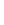 Текущий контроль осуществляется постоянно.Порядок и периодичность осуществления плановых и внеплановых проверок полноты и качества предоставления муниципальной услуги, в том числе порядок и формы контроля за полнотой и качеством предоставления муниципальной услуги4.2. Проверки полноты и качества предоставления муниципальной услуги осуществляются на основании нормативно-правового акта администрации Вольского муниципального районаПроверки могут быть плановыми (осуществляться на основании планов работы органа местного самоуправления) и внеплановыми (в форме рассмотрения жалобы на действия (бездействие) должностных лиц органа местного самоуправления, предоставляющего муниципальную услугу, а также его должностных лиц, муниципальных служащих, ответственных за предоставление муниципальной услуги). При проверке могут рассматриваться все вопросы, связанные с предоставлением муниципальной услуги (комплексные проверки), или отдельные вопросы (тематические проверки).Периодичность осуществления плановых проверок устанавливается нормативно-правовым актом администрации Вольского муниципального района.При проведении плановых, внеплановых проверок осуществляется контроль полноты и качества предоставления муниципальной услуги. Показатели качества предоставления муниципальной услуги определены пунктом 2.16 Административного регламента.Проверка полноты и качества предоставления муниципальной услуги проводится должностными лицами, указанными в пункте 4.1 Административного регламента. Результаты проверки оформляются в форме справки, содержащей выводы о наличии или отсутствии недостатков и предложения по их устранению (при наличии недостатков). Справка подписывается заместителем главы администрации Вольского муниципального района по экономике, промышленности и потребительскому рынку.Ответственность должностных лиц администрации Вольского муниципального района за решения и действия (бездействие), принимаемые (осуществляемые) ими в ходе предоставления муниципальной услуги4.3. По результатам проведенных проверок в случае выявления нарушений соблюдения положений регламента виновные муниципальные служащие и должностные лица органа местного самоуправления несут персональную ответственность за решения и действия (бездействие), принимаемые в ходе предоставления муниципальной услуги в порядке, установленном законодательством.Персональная ответственность муниципальных служащих и должностных  лиц органа местного самоуправления закрепляется в должностных регламентах в соответствии с требованиями законодательства Российской Федерации и муниципальными нормативными правовыми актами.Положения, характеризующие требования к порядку и формам контроля за предоставлением муниципальной услуги, в том числе со стороны граждан, их объединений и организаций4.4. Заявители имеют право осуществлять контроль за соблюдением положений Административного регламента, сроков исполнения административных процедур в ходе рассмотрения их заявлений путем получения устной информации (в том числе по телефону) или письменных (в том числе в электронном виде) запросов.Заявитель вправе получать информацию о порядке предоставления муниципальной услуги, направлять замечания и предложения по улучшению качества предоставления муниципальной услуги, а также оценивать качество предоставления муниципальной услуги.V.  Досудебный (внесудебный) порядок обжалования решений и действий (бездействия) органа, предоставляющего муниципальную услугу, а также его должностных лицИнформация для заявителя о его праве на досудебное (внесудебное) обжалование действий (бездействия) и решений, принятых (осуществляемых) в ходе предоставления муниципальной услуги5.1. В случае нарушения прав заявителей они вправе обжаловать действия (бездействие) органа местного самоуправления, его должностных лиц, муниципальных служащих, а также их решения, принимаемые при предоставлении муниципальной услуги во внесудебном порядке. Заявление об обжаловании подается и рассматривается в соответствии с Федеральным законом «Об организации предоставления государственных и муниципальных услуг», а также Федеральным законом «О порядке рассмотрения обращений граждан Российской Федерации».Предметом жалобы могут являться действие (бездействие) и (или) решения, осуществляемые (принятые)  органом местного самоуправления, предоставляющим муниципальную услугу, а также его должностным лицом, муниципальным служащим,  с совершением (принятием) которых не согласно лицо, обратившееся с жалобой.Заявитель может обратиться с жалобой, в том числе в следующих случаях:а) нарушение срока регистрации запроса заявителя о предоставлении муниципальной услуги;б) нарушение срока предоставления муниципальной услуги;в) требование у заявителя документов, не предусмотренных нормативными правовыми актами Российской Федерации, нормативными правовыми актами Саратовской области и муниципальными нормативными правовыми актами  для предоставления муниципальной услуги;г) отказ в приеме документов, предоставление которых предусмотрено нормативными правовыми актами Российской Федерации, нормативными правовыми актами Саратовской области и муниципальными нормативными правовыми актами для предоставления муниципальной услуги, у заявителя;д) отказ в предоставлении муниципальной услуги, если основания отказа не предусмотрены федеральными законами и принятыми в соответствии с ними иными нормативными правовыми актами Российской Федерации, нормативными правовыми актами Саратовской области и муниципальными нормативными правовыми актами;е) затребование с заявителя при предоставлении муниципальной услуги платы, не предусмотренной нормативными правовыми актами Российской Федерации, нормативными правовыми актами Саратовской области и муниципальными нормативными правовыми актами;ж) отказ органа местного самоуправления, предоставляющего муниципальную услугу, должностного лица, муниципального служащего в исправлении допущенных опечаток и ошибок в выданных в результате предоставления муниципальной услуги документах либо нарушение установленного срока таких исправлений, установленного пунктом 2.4.   настоящего Административного регламента.з) нарушения установленных сроков осуществления процедуры, включенной в исчерпывающий перечень процедур в соответствующей сфере строительства, утвержденный постановление Правительства Российской Федерации от 30 апреля 2014 года № 403 «Об исчерпывающем перечне процедур в сфере жилищного строительства»;и) предъявления требования осуществить процедуру, не включенную в исчерпывающий перечень процедур в соответствующей сфере строительства, утвержденный постановление Правительства Российской Федерации от 30 апреля 2014 года № 403 «Об исчерпывающем перечне процедур в сфере жилищного строительства».Органы местного самоуправления и должностные лица, которым может быть направлена жалоба, претензия заявителя в досудебном (внесудебном) порядке5.2. В случае несогласия заявителя с решением или действием (бездействием) органа местного самоуправления, предоставляющего муниципальную услугу, а также его должностного лица, муниципального служащего жалоба подается на имя главы Вольского муниципального района.Заявитель может обратиться с жалобой, в том числе в следующих случаях:1) нарушение срока регистрации запроса о предоставлении государственной или муниципальной услуги, запроса, указанного в статье 15.1 Федерального закона от 27.07.2010 г №210 – ФЗ «Об организации предоставления государственных и муниципальных услуг»;2) нарушение срока предоставления государственной или муниципальной услуги. В указанном случае досудебное (внесудебное) обжалование заявителем решений и действий (бездействия) многофункционального центра, работника многофункционального центра возможно в случае, если на многофункциональный центр, решения и действия (бездействие) которого обжалуются, возложена функция по предоставлению соответствующих государственных или муниципальных услуг в полном объеме в порядке, определенном частью 1.3 статьи 16 Федерального закона от 27.07.2010 г №210 – ФЗ «Об организации предоставления государственных и муниципальных услуг»; 3) требование у заявителя документов или информации либо осуществления действий, представление или осуществление которых не предусмотрено нормативными правовыми актами Российской Федерации, нормативными правовыми актами субъектов Российской Федерации, муниципальными правовыми актами для предоставления государственной или муниципальной услуги;4) отказ в приеме документов, предоставление которых предусмотрено нормативными правовыми актами Российской Федерации, нормативными правовыми актами субъектов Российской Федерации, муниципальными правовыми актами для предоставления государственной или муниципальной услуги, у заявителя;5) отказ в предоставлении государственной или муниципальной услуги, если основания отказа не предусмотрены федеральными законами и принятыми в соответствии с ними иными нормативными правовыми актами Российской Федерации, законами и иными нормативными правовыми актами субъектов Российской Федерации, муниципальными правовыми актами. В указанном случае досудебное (внесудебное) обжалование заявителем решений и действий (бездействия) многофункционального центра, работника многофункционального центра возможно в случае, если на многофункциональный центр, решения и действия (бездействие) которого обжалуются, возложена функция по предоставлению соответствующих государственных или муниципальных услуг в полном объеме в порядке, определенном частью 1.3 статьи 16 Федерального закона от 27.07.2010 г №210 – ФЗ «Об организации предоставления государственных и муниципальных услуг»;6) затребование с заявителя при предоставлении государственной или муниципальной услуги платы, не предусмотренной нормативными правовыми актами Российской Федерации, нормативными правовыми актами субъектов Российской Федерации, муниципальными правовыми актами;7) отказ органа, предоставляющего государственную услугу, органа, предоставляющего муниципальную услугу, должностного лица органа, предоставляющего государственную услугу, или органа, предоставляющего муниципальную услугу, многофункционального центра, работника многофункционального центра, организаций, предусмотренных частью 1.1 статьи 16 Федерального закона от 27.07.2010 г №210 – ФЗ «Об организации предоставления государственных и муниципальных услуг», или их работников в исправлении допущенных ими опечаток и ошибок в выданных в результате предоставления государственной или муниципальной услуги документах либо нарушение установленного срока таких исправлений. В указанном случае досудебное (внесудебное) обжалование заявителем решений и действий (бездействия) многофункционального центра, работника многофункционального центра возможно в случае, если на многофункциональный центр, решения и действия (бездействие) которого обжалуются, возложена функция по предоставлению соответствующих государственных или муниципальных услуг в полном объеме в порядке, определенном частью 1.3 статьи Федерального закона от 27.07.2010 г №210 – ФЗ «Об организации предоставления государственных и муниципальных услуг»;8) нарушение срока или порядка выдачи документов по результатам предоставления государственной или муниципальной услуги;9) приостановление предоставления государственной или муниципальной услуги, если основания приостановления не предусмотрены федеральными законами и принятыми в соответствии с ними иными нормативными правовыми актами Российской Федерации, законами и иными нормативными правовыми актами субъектов Российской Федерации, муниципальными правовыми актами. В указанном случае досудебное (внесудебное) обжалование заявителем решений и действий (бездействия) многофункционального центра, работника многофункционального центра возможно в случае, если на многофункциональный центр, решения и действия (бездействие) которого обжалуются, возложена функция по предоставлению соответствующих государственных или муниципальных услуг в полном объеме в порядке, определенном частью 1.3 статьи 16 Федерального закона от 27.07.2010 г №210 – ФЗ «Об организации предоставления государственных и муниципальных услуг».10) требование у заявителя при предоставлении государственной или муниципальной услуги документов или информации, отсутствие и (или) недостоверность которых не указывались при первоначальном отказе в приеме документов, необходимых для предоставления государственной или муниципальной услуги, либо в предоставлении государственной или муниципальной услуги, за исключением случаев, предусмотренных пунктом 4 части 1 статьи 7 Федерального закона от 27.07.2010 г №210 – ФЗ «Об организации предоставления государственных и муниципальных услуг». В указанном случае досудебное (внесудебное) обжалование заявителем решений и действий (бездействия) многофункционального центра, работника многофункционального центра возможно в случае, если на многофункциональный центр, решения и действия (бездействие) которого обжалуются, возложена функция по предоставлению соответствующих государственных или муниципальных услуг в полном объеме в порядке, определенном частью 1.3 статьи 16 Федерального закона от 27.07.2010 г №210 – ФЗ «Об организации предоставления государственных и муниципальных услуг».Способы информирования заявителей о порядке подачи и рассмотрении жалобы, в том числе с использованием Единого портала государственных и муниципальный услуг (функций)5.3. Информация о порядке подачи и рассмотрения жалобы доводится до заявителя следующими способами:- посредством информирования при личном обращении (в том числе обращении по телефону) в орган местного самоуправления и в МФЦ;- посредством информирования при письменном обращении (в том числе обращении в электронной форме) с использованием почтовой связи и электронной почты в орган местного самоуправления и в МФЦ;- посредством размещения информации на стендах в местах предоставления услуг, на официальном сайте органа местного самоуправления в информационно-телекоммуникационной сети «Интернет», на Едином и региональном порталах.Жалоба подается в орган местного самоуправления в письменной форме на бумажном носителе или в электронной форме.Жалоба может быть направлена по почте, через МФЦ, с использованием информационно-телекоммуникационной сети «Интернет», официального сайта органа местного самоуправления, Единого и регионального порталов, а также может быть принята при личном приеме. При поступлении жалобы МФЦ обеспечивает ее передачу в орган местного самоуправления в порядке и сроки, которые установлены соглашением, но не позднее следующего рабочего дня со дня поступления жалобы. Жалоба на нарушение порядка предоставления муниципальной услуги МФЦ рассматривается органом местного самоуправления. При этом срок рассмотрения жалобы исчисляется со дня регистрации жалобы в органе местного самоуправления.Жалоба в соответствии с Федеральным законом «Об организации предоставления государственных и муниципальных услуг» должна содержать:наименование органа местного самоуправления, его должностного лица, муниципального служащего, решения и действия (бездействие) которых обжалуются;фамилию, имя, отчество (последнее при наличии), сведения о месте жительства заявителя - физического лица либо наименование заявителя, сведения о месте нахождения заявителя - юридического лица, а также номер (номера) контактного телефона, адрес (адреса) электронной почты (при наличии) и почтовый адрес, по которым должен быть направлен ответ заявителю;сведения об обжалуемых решениях и действиях (бездействии) органа местного самоуправления, его должностного лица, муниципального  служащего;доводы, на основании которых заявитель не согласен с решением и действием (бездействием) органа местного самоуправления, его должностного лица, государственного служащего. Заявителем могут быть представлены документы (при наличии), подтверждающие доводы заявителя, либо их копии.В случае если жалоба подается через представителя заявителя, представляется также документ, подтверждающий полномочия на осуществление действий от имени заявителя. В качестве документа, подтверждающего полномочия на осуществление действий от имени заявителя, может быть представлена:оформленная в соответствии с законодательством Российской Федерации доверенность (для физических лиц);оформленная в соответствии с законодательством Российской Федерации доверенность за подписью руководителя заявителя или иного лица, уполномоченного на это в соответствии с законом и учредительными документами (для юридических лиц);        копия решения о назначении или об избрании либо приказа о назначении физического лица на должность, в соответствии с которым такое физическое лицо обладает правом действовать от имени заявителя без доверенности.В случае подачи жалобы при личном приеме заявитель представляет документ, удостоверяющий его личность, в соответствии с законодательством Российской Федерации.Обращение, поступившее в орган местного самоуправления или должностному лицу в форме электронного документа, подлежит рассмотрению в порядке, установленном Федеральным законом от 2 мая 2006 года N 59-ФЗ «О порядке рассмотрения обращений граждан Российской Федерации». В обращении гражданин в обязательном порядке указывает свои фамилию, имя, отчество (последнее - при наличии), адрес электронной почты, по которому должны быть направлены ответ, уведомление о переадресации обращения. Гражданин вправе приложить к такому обращению необходимые документы и материалы в электронной форме.В электронном виде жалоба может быть подана заявителем посредством:официального сайта органа местного самоуправления в информационно-телекоммуникационной сети Интернет;электронной почты. Жалоба направляется на адрес электронной почты органа местного самоуправления в информационно-телекоммуникационной сети Интернет;Единого портала государственных и муниципальных услуг.При подаче жалобы в электронном виде документы, указанные в части четвертой настоящего пункта, могут быть представлены в форме электронных документов, подписанных электронной подписью, вид которой предусмотрен законодательством Российской Федерации, при этом документ, удостоверяющий личность заявителя, не требуется.В случаях, предусмотренными подпунктами «з» и «и» пункта 5.1. Административного регламента жалоба подается и рассматривается в порядке, установленном Федеральным законом от 26 июля 2006 года № 135-ФЗ «О защите конкуренции».Жалоба, поступившая в орган местного самоуправления, подлежит регистрации не позднее следующего рабочего дня со дня ее поступления. Жалоба подлежит рассмотрению руководителем органа местного самоуправления (лицом его замещающим) в течение пятнадцати рабочих дней со дня ее регистрации, а в случае обжалования отказа органа местного самоуправления в приеме документов у заявителя либо в исправлении допущенных опечаток и ошибок или в случае обжалования заявителем нарушения установленного срока таких исправлений - в течение пяти рабочих дней со дня ее регистрации.Оснований для приостановления рассмотрения жалобы не предусмотрено.По результатам рассмотрения жалобы орган местного самоуправления принимает одно из следующих решений:удовлетворяет жалобу, в том числе в форме отмены принятого решения, исправления допущенных органом местного самоуправления опечаток и ошибок в выданных в результате предоставления муниципальной услуги документах, возврата заявителю денежных средств, взимание которых не предусмотрено нормативными правовыми актами Российской Федерации, а также в иных формах;отказывает в удовлетворении жалобы.При удовлетворении жалобы орган местного самоуправления принимает исчерпывающие меры по устранению выявленных нарушений, в том числе по выдаче заявителю результата муниципальной услуги, не позднее 5 рабочих дней со дня принятия решения, если иное не установлено законодательством Российской Федерации.В случае,  если текст письменного обращения не позволяет определить суть предложения, заявления или жалобы, ответ на обращение не дается и оно не подлежит направлению на рассмотрение в орган местного самоуправления или должностному лицу в соответствии с их компетенцией, о чем в течение семи дней со дня регистрации обращения сообщается гражданину, направившему обращение.В случае установления в ходе или по результатам рассмотрения жалобы признаков состава административного правонарушения или преступления должностное лицо, уполномоченное на рассмотрение жалоб, незамедлительно направляет имеющиеся материалы в органы прокуратуры.В случае поступления в орган местного самоуправления или должностному лицу письменного обращения, содержащего вопрос, ответ на который размещен на официальном сайте данных органа местного самоуправления в информационно-телекоммуникационной сети "Интернет", гражданину, направившему обращение, в течение семи дней со дня регистрации обращения сообщается электронный адрес официального сайта в информационно-телекоммуникационной сети "Интернет", на котором размещен ответ на вопрос, поставленный в обращении, при этом обращение, содержащее обжалование судебного решения, не возвращаетсяНе позднее дня, следующего за днем принятия решения, указанного в пункте 5.3  настоящего административного регламента, заявителю в письменной форме и электронной форме (при наличии соответствующего указания в жалобе) направляется мотивированный ответ о результатах рассмотрения жалобы.В ответе по результатам рассмотрения жалобы указываются:наименование органа местного самоуправления, должность, фамилия, имя, отчество (при наличии) должностного лица органа местного самоуправления, принявшего решение по жалобе;номер, дата, место принятия решения, включая сведения о должностном лице органа местного самоуправления, решение или действие (бездействие) которого обжалуется;фамилия, имя, отчество (при наличии) или наименование заявителя;основания для принятия решения по жалобе;принятое по жалобе решение;в случае, если жалоба признана обоснованной, - сроки устранения выявленных нарушений, в том числе срок предоставления результата муниципальной услуги;сведения о порядке обжалования принятого по жалобе решения.Ответ на обращение направляется в форме электронного документа по адресу электронной почты, указанному в обращении, поступившем в орган местного самоуправления или должностному лицу в форме электронного документа, и в письменной форме по почтовому адресу, указанному в обращении, поступившем в орган местного самоуправления или должностному лицу в письменной форме. Кроме того, на поступившее в орган местного самоуправления или должностному лицу обращение, содержащее предложение, заявление или жалобу, которые затрагивают интересы неопределенного круга лиц, в частности на обращение, в котором обжалуется судебное решение, вынесенное в отношении неопределенного круга лиц, ответ, в том числе с разъяснением порядка обжалования судебного решения, может быть размещен на официальном сайте данных государственного органа или органа местного самоуправления в информационно-телекоммуникационной сети «Интернет». Заявитель вправе обжаловать решения, принятые по результатам рассмотрения жалобы в судебном порядке в соответствии с законодательством Российской Федерации.Заявитель имеет право на получение информации и документов, необходимых для обоснования и рассмотрения жалобы, если это не затрагивает права, свободы и законные интересы других лиц, а также при условии, что указанные документы не содержат сведения, составляющие государственную или иную охраняемую законом тайну, за исключением случаев, предусмотренных законодательством Российской Федерации.Перечень нормативно-правовых актов, регулирующих порядок досудебного (внесудебного) обжалования, решений и действий (бездействия) администрации Вольского муниципального района предоставляющего муниципальную услугу, а также его должностных лиц5.4. Досудебное (внесудебное) обжалование, решений и действий (бездействия) администрации Вольского муниципального района предоставляющего муниципальную услугу, а также его должностных лиц, осуществляется в соответствии с положениями, установленными следующими нормативными правовыми актами:Федеральным законом от 6 октября 2003 года №131-ФЗ «Об общих принципах организации местного самоуправления в Российской Федерации» («Российская газета» от 8 октября 2003 года № 202, «Парламентская газета» от 8 октября 2003 года № 186, Собрание законодательства Российской Федерации от 6 октября 2003 года № 40 ст. 3822);Федеральным законом от 30 декабря 2006 г. N 271-ФЗ «О розничных рынках и о внесении изменений в Трудовой кодекс Российской Федерации»;Федеральным законом от 27 июля 2010 года №210-ФЗ «Об организации предоставления государственных и муниципальных услуг» («Российская газета» от 30 июля 2010 года № 168);Федеральным законом от 2 мая 2006 года № 59-ФЗ «О порядке рассмотрения обращений граждан Российской Федерации» («Парламентская газета» от 11 мая 2006 года № 70-71, «Российская газета» от 5 мая 2006 года № 95, Собрание законодательства Российской Федерации от 8 мая 2006 года № 19 ст. 2060);Постановлением Правительства Российской Федерации от 10 марта 2007 года № 148 «Об утверждении Правил выдачи разрешений на право организации розничного рынка»;  Постановлением Правительства РФ от 25 июня 2012 года № 634 «О видах электронной подписи, использование которых допускается при обращении за получением государственных и муниципальных услуг» (вместе с «Правилами определения видов электронной подписи, использование которых допускается при обращении за получением государственных и муниципальных услуг») (Собрание законодательства РФ, 2012, № 27, ст. 3744);Законом Саратовской области от 25 апреля 2007 года №63-ЗСО «Об отдельных вопросах организации розничных рынков на территории Саратовской области»;Постановлением Правительства Саратовской области от 2 мая 2007 года № 195-П «Об отдельных вопросах организации розничных рынков на территории Саратовской области»;Постановлением Правительства Саратовской области от 18 июня 2007 года № 247-П «Об утверждении Положения по определению требований к планировке, перепланировке и застройке рынков, расположенных на территории Саратовской области».Постановление администрации Вольского муниципального района от 20.09.2012года № 2314 «О порядке подачи и рассмотрения жалоб на решения и действия (бездействие) должностных лиц и муниципальных служащих администрации Вольского муниципального района».VI. Особенности выполнения административных процедур в многофункциональных центрах предоставления государственных и муниципальных услуг6.1.При наличии технической возможности муниципальная услуга может быть предоставлена через МФЦ с учетом принципа экстерриториальности, в соответствии с которым заявитель вправе выбрать для обращения за получением муниципальной услуги любой МФЦ, расположенный на территории Саратовской области. Порядок предоставления муниципальной услуги через МФЦ с учетом принципа экстерриториальности определяется Соглашением о взаимодействии.В случае обращения заявителя в МФЦ, документы на предоставление муниципальной услуги направляются в орган местного самоуправления в порядке, предусмотренном Соглашением о взаимодействии.В случае если в качестве способа получения результата, указанного заявителем при обращении за предоставлением муниципальной услуги, выбран МФЦ, документы передаются в МФЦ в срок, предусмотренный Соглашением о взаимодействии, но не позднее рабочего дня, следующего за днем их подписания.В случае предоставления заявителем документов, указанных в пункте 2.6 Административного регламента, через МФЦ срок выдачи (направления) решения заявителю исчисляется со дня передачи МФЦ таких документов в орган местного самоуправления.Информация о месте нахождения и графике работы МФЦ, через которые могут быть поданы (получены) документы в рамках предоставления муниципальной услуги, подана жалоба на решение, действия (бездействие) и решений, принятых (осуществляемых) в ходе предоставления муниципальной услуги, размещается на информационных стендах, расположенных в здании по адресу: г. Вольск, ул. Октябрьская, 108 и официальном сайте органа местного самоуправления, официальном сайте Единого портала МФЦ Саратовской области http://mfc64.ru.                Руководитель аппарата                                                              О.Н. Сазанова                                                                                                        Приложение № 1 к Административному регламентупо предоставлению муниципальной услуги «Предоставление разрешения на право организации розничного рынка» Сведения о местах нахождения и графиках работы, контактных телефонах, адресах электронной почты органа местного самоуправления, его структурных подразделений, предоставляющих муниципальную услугу, организациях, участвующих в предоставлении муниципальной услуги, а также многофункциональных центров предоставления государственных и муниципальных услугИнформация о месте нахождения  и графике работы управления экономики, промышленности и инвестиционной деятельности администрации Вольского муниципального района:Информация о месте нахождения  и графике работы государственного автономного учреждения Саратовской области «Многофункциональный центр»:	Руководитель аппарата                                                                             О.Н. СазановаПриложение № 2 к Административному регламентупо предоставлению муниципальной услуги «Предоставление разрешения на право организации розничного рынка»                                                             Главе Вольского                                                       муниципального района                                      ______________________________________                                     от ___________________________________                                    (полное наименование юридического лица,                                    _______________________________________                                             организационно-правовая форма)                                    _______________________________________                                                   (адрес места нахождения)                                 ЗАЯВЛЕНИЕПрошу выдать разрешение на право организации розничного рынка по адресу:___________________________________________________________________________                                (тип рынка)___________________________________________________________________________        (место расположения объекта или объектов недвижимости, где                    предполагается организовать рынок)Государственный регистрационный номер записи о создании  юридического  лица___________________________________________________________________________Данные документа, подтверждающего факт внесения сведений о юридическом лицев Единый государственный реестр юридических лиц ___________________________Идентификационный номер налогоплательщика _________________________________Данные документа о постановке юридического лица на учет в налоговом  органе___________________________________________________________________________Приложение: на ______ листах._____________________________________      ___________________ (дата, подпись руководителя, печать)           (Ф.И.О.)	    Руководитель аппарата                                                                                  О.Н. СазановаПриложение № 3 кАдминистративному к регламентупо предоставлению муниципальной услуги «Предоставление разрешения на право организации розничного рынка» (на бланке администрацииВольского муниципального района)                                                                                        ______________________________________                                                                                           (наименование юридического лица, ФИО                                                                             физического лица, почтовый адрес, телефон, факс)УВЕДОМЛЕНИЕ О НЕОБХОДИМОСТИ УСТРАНЕНИЯ НАРУШЕНИЙ На основании  пункта 2.9 Административного регламента предоставлениямуниципальной  услуги «Предоставление разрешения на право организации розничного рынка» Вам необходимо устранить нарушения в оформлении заявления и (или) предоставлении отсутствующих документов, в частности:_______________________________________________________________________________________________________________________________________________________________________________________________________________________________________________________________________________________________________________________________________________________________________      МП      ________________          _____________________        (должность)                                   (подпись)                                        (ФИО)Руководитель аппарата                                                                                      О.Н. Сазанова                                                 Приложение № 4 к Административному регламентупо предоставлению муниципальной услуги «Предоставление разрешения на право организации розничного рынка»                                                                                         ______________________________________                                                                                         (наименование юридического лица, ФИО                                                                             физического лица, почтовый адрес, телефон, факс)РАСПИСКА В ПОЛУЧЕНИИ ДОКУМЕНТОВ Настоящим уведомляем о том, что для получения муниципальной услуги «Предоставление разрешения на право организации розничного рынка», от Вас приняты следующие документы:Всего принято ____________ документов на ____________ листах.Руководитель аппарата                                                                                      О.Н. СазановаПриложение № 5 кАдминистративному к регламентупо предоставлению муниципальной услуги «Предоставление разрешения на право организации розничного рынка» (на бланке администрацииВольского муниципального района)                                РАЗРЕШЕНИЕ                   на право организации розничного рынка    N _______                                     "___" ________________ г.    Администрация Вольского муниципального района на основании ____________________________________________________________________________________       (указывается номер и дата издания постановления администрации                       Вольского муниципального района)    разрешает ___________________________________________________________________________________________________________________________________________________________________________________________________________________         (указывается полное и (в случае если имеется) сокращенное наименования, в том числе фирменное наименование, организационно-правовая            форма юридического лица, место его нахождения, ИНН)    организовать ________________________ розничный рынок.                          (тип рынка)    Место  расположения объекта и объектов недвижимости, где предполагаетсяорганизовать рынок: _______________________________________________________Срок действия разрешения с "____________" до "_______________________".___________________________________                      ___________________(подпись заместителя главы администрацииВольского  муниципального района по экономике,промышленности и потребительскому рынку)                  (должность, Ф.И.О.)М.П.Руководитель аппарата                                                                                       О.Н. СазановаПриложение № 6к Административному регламентупо предоставлению муниципальной услуги «Предоставление разрешения на право организации розничного рынка» (на бланке администрацииВольского муниципального района)                                                                    УВЕДОМЛЕНИЕ    о выдаче разрешения на право организации розничного рынка                                    "   " _____________________ г.    Администрация Вольского муниципального района на основании ________________________________________________________________      (указывается правовой акт, дата и номер его принятия)о   принятии   решения   о   предоставлении  разрешения  на  правоорганизации розничного рынка уведомляет _____________________________________________________________________________________________________________________________________________________________,                 (полное наименование заявителя)о том, что _______________________________________________________              (указывается наименование уполномоченного органа                          местного самоуправления)принято решение о предоставлении  разрешения на право  организациирозничного рынка.    Примечание: ________________________________________________________________________________________________________________________________________________________________________________________________________________________________________________________                                             заместитель главы                           администрации	Вольского муниципального района по экономике,промышленности и потребительскому рынку__________________________________________________________________________________   (подпись)                                             (должность, Ф.И.О.)	М.П.Руководитель аппарата                                                                                      О.Н. СазановаПриложение № 7к Административному регламентупо предоставлению муниципальной услуги «Предоставление разрешения на право организации розничного рынка» (на бланке администрации Вольского муниципального района)                                   УВЕДОМЛЕНИЕ    об отказе в выдаче разрешения на право организации розничного рынка                                                             "____"____________ г.Администрация Вольского муниципального района  на основании __________________________________________________________________      (указывается правовой акт, дата и номер его принятия)о принятии решения об отказе в предоставлении  разрешения на правоорганизации розничного рынка уведомляет _____________________________________________________________________________________________________________________________________________________________,                 (полное наименование заявителя)о том, что _______________________________________________________              (указывается наименование уполномоченного органа                           местного самоуправления)принято  решение об отказе в предоставлении  разрешения  на  правоорганизации розничного рынка.    Примечание: ________________________________________________________________________________________________________________________________________________________________________________________________________________________________________________________    (указывается обоснование причин отказа в предоставлении        разрешения на право организации розничного рынка    в соответствии с Федеральным законом "О розничных рынках  и о внесении изменений в Трудовой кодекс Российской Федерации")заместитель главы администрации	Вольского муниципального района по экономике, промышленностии потребительскому рынку__________________________________________________________________________________   (подпись)                                             (должность, Ф.И.О.)	                                               М.П.Руководитель аппарата                                                                                   О.Н Сазановапочтовый адрес412900 Саратовская область, г. Вольск, ул. Октябрьская, д. 114местонахождениег. Вольск, ул. Октябрьская, д. 114, кабинеты:№ 24,  №34Телефоны для консультации:  8 (84593) 7-07-45,   7-07-28,     7-13-60адрес официального сайтаВольск.рфадрес электронной почтыvolskadm@mail.ruграфик работыпонедельник – пятница  8.00 – 17.00, перерыв 12.00 – 13.00график работысуббота – воскресенье   выходные днипочтовый адрес412900 Саратовская область, г. Вольск, ул. Красноармейская, д. 20местонахождениег. Вольск, ул. Октябрьская, д. 108Телефоны для консультации:  8 (84593) 6-01-85,     8 (84593) 6-01-51,   8 (84593) 6-01-52график работыпонедельник – пятница  9.00 – 20.00,суббота  9-00 – 17-00 график работывоскресенье   выходной день№ п/пНаименование документаВид документа (оригинал, нотариальная копия, ксерокопия)Реквизиты документа (дата выдачи, номер, кем выдан, иное)Количество листовДокументы передал:г.(Ф.И.О.)(подпись)(дата)Документы принял:г.(Ф.И.О.)(подпись)(дата)